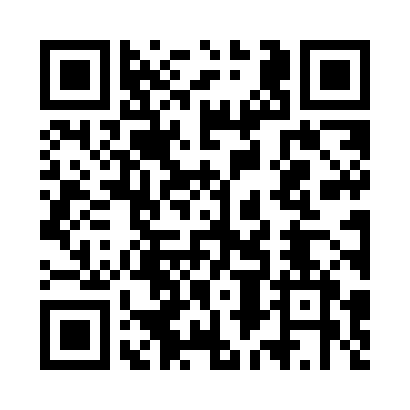 Prayer times for Turnawiec, PolandWed 1 May 2024 - Fri 31 May 2024High Latitude Method: Angle Based RulePrayer Calculation Method: Muslim World LeagueAsar Calculation Method: HanafiPrayer times provided by https://www.salahtimes.comDateDayFajrSunriseDhuhrAsrMaghribIsha1Wed2:515:1312:355:417:5810:102Thu2:485:1112:355:428:0010:133Fri2:445:0912:355:438:0110:164Sat2:415:0712:355:448:0310:195Sun2:385:0612:355:458:0410:226Mon2:345:0412:355:468:0610:247Tue2:315:0212:355:478:0810:278Wed2:285:0112:345:478:0910:309Thu2:244:5912:345:488:1110:3310Fri2:214:5812:345:498:1210:3711Sat2:194:5612:345:508:1310:4012Sun2:194:5512:345:518:1510:4213Mon2:184:5312:345:528:1610:4314Tue2:174:5212:345:538:1810:4315Wed2:174:5012:345:548:1910:4416Thu2:164:4912:345:548:2110:4517Fri2:164:4712:345:558:2210:4518Sat2:154:4612:345:568:2310:4619Sun2:154:4512:355:578:2510:4720Mon2:144:4412:355:588:2610:4721Tue2:144:4212:355:588:2710:4822Wed2:144:4112:355:598:2910:4823Thu2:134:4012:356:008:3010:4924Fri2:134:3912:356:018:3110:5025Sat2:124:3812:356:018:3310:5026Sun2:124:3712:356:028:3410:5127Mon2:124:3612:356:038:3510:5128Tue2:114:3512:356:048:3610:5229Wed2:114:3412:366:048:3710:5230Thu2:114:3312:366:058:3810:5331Fri2:114:3312:366:068:3910:53